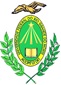 UNIVERSIDADE FEDERAL DO RIO GRANDE DO NORTE - UFRNPRÓ-REITORIA DE PÓS-GRADUAÇÃO - PPGCENTRO DE CIÊNCIAS DA SAÚDE – CCSDEPARTAMENTO DE EDUCAÇÃO FÍSICA – DEFCURSO DE ESPECIALIZAÇÃO EM PSICOMOTRICIDADE CLÍNICA E ESCOLAR/ TURMA 1TERMO DE AUTORIZAÇÃO PARA USO ACADÊMICO DE AUDIOVISUAL DE ADULTOEu,_______________________________________________________, AUTORIZO o(a) __________________________________________, estudante do Curso de Especialização em Psicomotricidade Clínica e Escolar a fixar, armazenar e exibir dados audiovisuais, com o fim específico de inserí-las nas informações que serão geradas na avaliação do componente curricular Intervenção Psicomotora na Clínica e em outras publicações científicas e em eventos delas decorrentes, quais sejam: revistas científicas, congressos e jornais.A presente autorização abrange, exclusivamente, o uso dos audiovisuais para os fins aqui estabelecidos e deverá sempre preservar o seu anonimato. Qualquer outra forma de utilização e/ou reprodução deverá ser por mim autorizada.O(A) estudante responsável _____________________________, assegurou-me que os dados serão armazenados em arquivos digitais de uso exclusivo dos estudantes e professores do Curso de Especialização supracitado, sob sua responsabilidade, por cinco anos, e após esse período, serão destruídas.Foi-me assegurado pelo(a) estudante, que serei livre para interromper a participação na a qualquer momento e/ou solicitar a posse das imagens desse.Natal, ______/______/_________.		____________________________________________Assinatura do representante legal_____________________________________________Assinatura do(a) estudante responsável